1	مقدمةمن بين غايات الاتحاد على النحو المبين في المادة 1 من الدستور، يقوم الاتحاد بصفة خاصة بما يلي:...ويُسعى لتحقيق هذه الغايات وغيرها من الأهداف الأخرى العديدة، ولا سيما وضع معايير الاتصالات الراديوية (توصيات قطاع الاتصالات الراديوية في مصطلحات الاتحاد) في إطار قطاع الاتصالات الراديوية (ITU-R) وأمانته، مكتب الاتصالات الراديوية (BR).وفي العقود الأخيرة، تركز اهتمام متزايد على الجهود الرامية إلى زيادة كفاءة استخدام الطيف الراديوي والمدار الساتلي. وترد أدلة وافرة على ذلك في عدد المشاركين المتزايد باستمرار في المؤتمرات العالمية للاتصالات الراديوية، حيث سُجِّل نحو 2 000 مشارك في المؤتمر WRC-97 (الذي عُقد في عام 1997)، وزاد عددهم على 3 300 مشارك في المؤتمر WRC-15 (الذي عُقد في عام 2015).وفي الوقت نفسه، نشهد زيادة في أنواع وتعقيد وحجم المهام التي ينجزها موظفو مكتب الاتصالات الراديوية الذي يشكل أساساً، الجهاز التنفيذي للنظام الدولي لإدارة الطيف والمدار الساتلي.ويقدم موظفو مكتب الاتصالات الراديوية المؤهلون تأهيلاً عالياً، في سياق عملهم، مساعدة كبيرة ومتنوعة للإدارات ومشغلي الاتصالات، بالإضافة إلى ضمان الامتثال لمتطلبات لوائح الراديو. وشمل ذلك في السنوات الأخيرة مجموعة معقدة من الأنشطة الرامية إلى إصلاح الطريقة التي تستخدم بها الأنظمة التلفزيونية الطيف ومواءمة النطاقات الترددية التي تستخدمها أنظمة الجيل الرابع من الاتصالات المتنقلة للأرض، فضلاً عن تقديم مساعدة الخبراء في العديد من المجالات الأخرى.وبالنظر إلى أن قطاع الاتصالات الراديوية ككل، ومكتب الاتصالات الراديوية بوجه خاص، يعملان ضمن قيود الموارد المالية والبشرية المحدودة، من المناسب تقييم تلك الموارد وإعداد مقترحات لاستخدامها الرشيد في المستقبل.2	تحليل الموارد المالية والبشرية لقطاع الاتصالات الراديوية خلال الفترة 2017-19961.2	تحليل الموارد المالية لقطاع الاتصالات الراديوية خلال الفترة 2017-1996 ومقارنتها بمشروع الميزانية للفترة 2019-2018يتضمن الجدول 1 والشكل 1 بيانات إحصائية تبين تطور ميزانية قطاع الاتصالات الراديوية خلال الفترة 2017-1996 (اقتُبست البيانات للفترة 2019-2010 من الوثيقة C17/10).الجدول 1ميزانية قطاع الاتصالات الراديوية خلال الفترة 2017-1996
ومشروع الميزانية للفترة 2019-2018وتجدر الإشارة إلى أن الزيادة في ميزانية الفترة 2019-2018 بالمقارنة مع رقم الفترة 2016-2017 تعزى إلى النفقات التي سيستلزمها عقد المؤتمر العالمي للاتصالات الراديوية وجمعية الاتصالات الراديوية عام 2019 بمبلغ 000 973 2 فرنك سويسري. وإذا طُرح هذا البند، تبلغ ميزانية الأنشطة العادية 000 613 55 فرنك سويسري، مما يدل على أن الخطة تتجه لإجراء تخفيض آخر في تمويل الأنشطة العادية لقطاع الاتصالات الراديوية.الشكل 1ميزانية قطاع الاتصالات الراديوية خلال الفترة 2017-1996 ومشروع الميزانية للفترة 2019-2018
(في شكل رسم بياني)بآلاف الفرنكات السويسريةوفي هذا الصدد، من المهم الإشارة إلى أن مكتب الاتصالات الراديوية حقق دخلاً ذا شأن خلال الفترة المذكورة من خلال معالجته لبطاقات التبليغ عن الشبكات الساتلية. وترد البيانات المقابلة في الشكل 2. وعلاوة على ذلك، تُستمد نسبة كبيرة من جانب الإيرادات في ميزانية الاتحاد من بيع منشورات قطاع الاتصالات الراديوية/مكتب الاتصالات الراديوية، والتي تربو قيمتها (بتقدير متحفظ جداً) على 20 مليوناً خلال فترة السنتين. وهكذا، يزود قطاع الاتصالات الراديوية، ولا سيما مكتب الاتصالات الراديوية، الاتحادَ، من خلال أنشطتهما، بإيرادات تتعدى نصف ميزانية القطاع لفترة السنتين  وهي حالة فريدة داخل الاتحاد ككل.الشكل 2الإيرادات المتأتية من معالجة بطاقات التبليغ عن الشبكات الساتلية أثناء الفترة 2015-2002،
والتنبؤات بشأن الفترة 2019-2016بآلاف الفرنكات السويسرية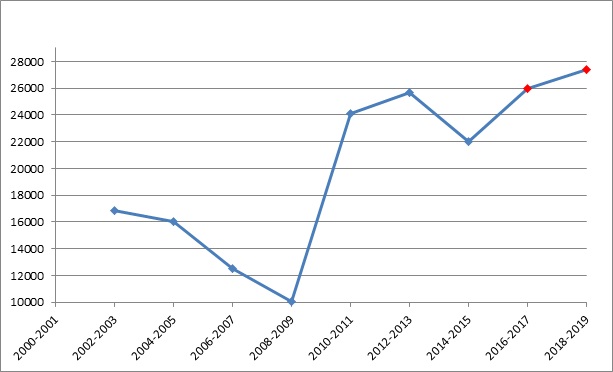 يعزى الانخفاض في الإيرادات المتأتية من معالجة بطاقات التبليغ عن الشبكات الساتلية في الفترة 2009-2008 إلى مراجعة منهجية لتحديد التكاليف التي تنطوي عليها هذه المعالجة (المقرر 482 الذي اعتمده المجلس في دورته لعام 2008) والمراجعة المقابلة للفواتير وفقاً للمقرر 10 (أنطاليا، 2006) والمقرر 545 (المجلس في دورته لعام 2007).وعند إجراء تحليل للموارد المالية لقطاع الاتصالات الراديوية خلال الفترة المعنية، تجدر الإشارة إلى أن تلك السنوات نفسها اتسمت بانخفاض الموارد المالية للاتحاد ككل. لذلك من الأجدى تقديم رقم لتمويل قطاعات الاتحاد والأمانة العامة نسبةً إلى "متوسط ميزانية كل قطاع والأمانة العامة على مدى الفترة 2017-1996"، على النحو المبين في الجدول 2.الجدول 2متوسط قيمة ميزانيات قطاعات الاتحاد والأمانة العامة خلال الفترة 2017-1996
وعلاقة النسبة المئوية مع مشروع الميزانية للفترة 2019-2018بآلاف الفرنكات السويسرية2.2	تحليل الموارد البشرية لمكتب الاتصالات الراديوية خلال الفترة 2017-2004يتضمن الجدول 3 بيانات إحصائية تبين تطور القوى العاملة في مكتب الاتصالات الراديوية (الوظائف المدرجة في الميزانية) خلال الفترة 2017-2004، مع الأرقام المتوقعة للفترة 2019-2018.الجدول 3القوى العاملة في مكتب الاتصالات الراديوية للاتحاد الدولي للاتصالات خلال الفترة 2017-2004
(الوظائف المدرجة في الميزانية - انظر الجدول 1)يبين الشكل 3 التغيرات في القوى العاملة في مكتب الاتصالات الراديوية (BR) ومكتب تنمية الاتصالات (BDT) ومكتب تقييس الاتصالات (TSB) خلال الفترة 2017-2004 مع توقعات للفترة 2019-2018.الشكل 3الاختلافات في القوى العاملة (عدد الوظائف المدرجة في الميزانية) خلال الفترة 2017-2004
في مكتب الاتصالات الراديوية (BR) ومكتب تنمية الاتصالات (BDT) ومكتب تقييس الاتصالات (TSB)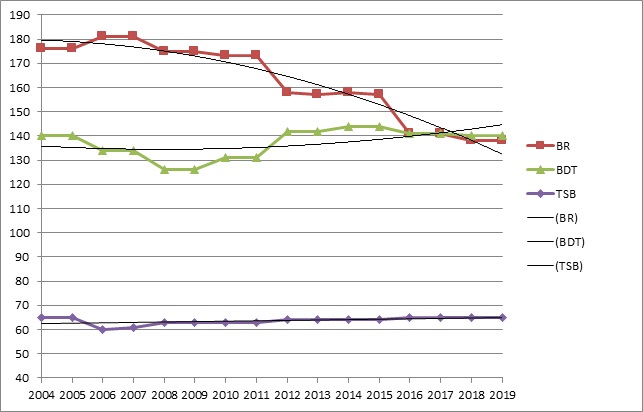 وعلى مدى السنوات العشرين الماضية، طرأ تغيير عميق في أساليب عمل مكتب الاتصالات الراديوية. وقد شهدت هذه الفترة ما يلي:-	التقدم من الأساليب اليدوية لنقل البيانات الواردة من المستخدمين في شكل ورقي إلى استلام بيانات المستعمل مباشرة في نسق إلكتروني؛-	التوسع الكبير في استخدام تكنولوجيا المعلومات والاتصالات (ICT) لفحص بطاقات التبليغ عن تخصيصات ترددية لأنظمة ومحطات خدمة الأرض والخدمة الفضائية؛-	الانتقال إلى الوسائل الإلكترونية لتبادل البيانات بين مكتب الاتصالات الراديوية وبين الدول الأعضاء في الاتحاد وأعضاء القطاع؛-	الانتقال إلى الوسائل الإلكترونية لنشر وثائق قطاع الاتصالات الراديوية بما في ذلك نشر نتائج التفحص التنظيمي والتقني لبطاقات التبليغ؛-	تطوير مجموعة واسعة من حزم وأنظمة البرمجيات لأداء المهام المذكورة أعلاه.وقد أسفرت هذه التدابير وغيرها عن مكاسب كبيرة في الأداء من جانب موظفي مكتب الاتصالات الراديوية وكذلك موظفي الدول الأعضاء في الاتحاد وأعضاء القطاع بفضل استخدامهم لمنتجات برمجيات مكتب الاتصالات الراديوية لإعداد التبليغات عن تخصيص الترددات والتحقق اللاحق منها، مما أغنى عن العديد من المراسلات مع خبراء مكتب الاتصالات الراديوية. ويعني نشر البيانات في شكل إلكتروني إمكانية استخدامها في مرحلة التنسيق، مما يؤدي بدوره إلى عملية تنسيق أكثر كفاءة.وقد مكنت أوجه التقدم المذكورة أعلاه إلى تخفيض أعداد موظفي مكتب الاتصالات الراديوية بدرجة كبيرة ومبررة (انظر الشكل 3). بيد أن لأي نوع من أتمتة العمليات حدوده، لا سيما فيما يتعلق بعملية معقدة مثل إدارة الطيف وإدارة المدار الساتلي على الصعيد الدولي، ولا يمكن الإمعان في خفض أعداد الموظفين إلى الأبد.ويلاحَظ على نحو يسترعي الاهتمام أن عدد موظفي اللجنة الاستشارية الدولية للراديو (CCIR) في الثمانينيات بلغ نحو 30± (وبلغ عدد موظفي اللجنة الاستشارية الدولية للبرق (CCITT) نحو 40+) في حين أن موظفي إدارة لجان الدراسات في مكتب الاتصالات الراديوية، الذين يضطلعون بوظائف مماثلة، يعدون 16 فرداً.وأدى الاتجاه المتراجع في التوظيف ضمن القطاع إلى إثارة القلق لدى مندوبين حضروا دورة المجلس لعام 2015. ويتضمن تقرير رئيس اللجنة الدائمة المعنية بالإدارة والتنظيم (الوثيقة C15/105 (Rev.1)) الرسالة التالية من المجلس إلى إدارة أمانة الاتحاد:"12.1	وأشار بعض المندوبين إلى التخفيض الكبير الذي شهده مكتب الاتصالات الراديوية على مستوى الوظائف المدرجة في الميزانية خلال الفترة 2015-2011 وإلى أهمية برنامج عمله فيما يتعلق بالخطة الاستراتيجية والخطط التشغيلية. وفي ضوء ما تقدّم، طلب المندوبون من إدارة الاتحاد أن تمتنع، عند إعداد مشاريع الميزانيات لفترات العامين المقبلة، عن إجراء تخفيضات إضافية للوظائف المدرجة في الميزانية في مكتب الاتصالات الراديوية لأن ذلك سيؤثر سلباً على التنفيذ الكامل لبرنامج عمل المكتب."ولكن يتضح من الوثيقة CWG-FHR-INF 7/3 أن من المقرر في مشروع الميزانية للفترة 2019-2018 تخفيض عدد الوظائف في مكتب الاتصالات الراديوية.2.3	تقييم كفاية الموارد المالية والبشرية بمكتب الاتصالات الراديوية لتحقيق أهداف المكتبيتمثل أحد المؤشرات الأكثر موضوعية للأداء الناجح من جانب المكتب في البيانات المتعلقة بالوقت المستغرَق لمعالجة بطاقات التبليغ عن الشبكات الساتلية. وبموجب الرقم 38.9 من لوائح الراديو، يتعين على المكتب، عند تلقي طلب لتنسيق تخصيص ترددي، "القيام بنشر المعلومات الكاملة في النشرة الإعلامية الدولية للترددات الصادرة عن مكتب الاتصالات الراديوية (BR IFIC) في غضون أربعة أشهر".ويلاحَظ من البيانات المتعلقة بالفترة 2015-2016 والجزء الأول من عام 2017 والواردة في تقارير مدير مكتب الاتصالات الراديوية إلى اجتماعات لجنة لوائح الراديو (الوثائق RRB15-3/4 وRRB16-1/5 وRRB17-1/3) ومن البيانات الإحصائية التي نشرتها إدارة خدمات الفضاء التابعة لمكتب الاتصالات الراديوية على الرابط https://www.itu.int/ITU-R/go/space-statistics/en، أن مكتب الاتصالات الراديوية عجز عن الإيفاء بمتطلبات الرقم 38.9 من لوائح الراديو، في الجزء الأكبر من تلك الفترة. وعلاوة على ذلك، يميل التأخير في معالجة بطاقات التبليغ عن الشبكات الساتلية إلى التفاقم. فعلى سبيل المثال، ترد في الشكل 4 بيانات تتعلق بمعالجة طلبات التنسيق بموجب المادة 9 من لوائح الراديو، وكذلك الطلبات بموجب المادة 4 من التذييلين 30/30A والمادتين 6 و7 من التذييل 30B للوائح الراديو.ولأغراض المقارنة، ترد في الشكل 5 بيانات مكافئة للفترة 2007-2008 باستثناء البيانات الواردة في التذييل 30B حيث أن معالجة التبليغات بموجب التذييل 30B قد أجريت في ذلك الوقت بموجب أحكام تنظيمية محددة للغاية يمكن بموجبها لمكتب الاتصالات الراديوية معالجة ما يتراوح بين ستة وعشرة تبليغات في السنة كحد أقصى، ولا تتوافق هذه البيانات الآن مع البيانات المستلمة نتيجة لتطبيق لوائح الراديو الحالية. وقد اختيرت الفترة 2007-2008 لأنها شملت، مثل الفترة 2015-2016، عقد مؤتمر عالمي للاتصالات الراديوية. واستُخرجت بيانات المصدر من وثائق لجنة لوائح الراديو (الوثائق RRB07-3/2 وRRB08-1/1 وRRB09-1/1).وأثارت لجنة لوائح الراديو أيضاً مشكلة تجاوز المهلة الزمنية في فبراير من هذا العام، وأوردت الملاحظة التالية في ملخص قرارات اجتماعها الرابع والسبعين (الوثيقة RRB17-1/8):"لاحظت اللجنة زيادة عبء العمل على مكتب الاتصالات الراديوية من الزيادة في عدد وتعقيد بطاقات التبليغ الساتلية المستلمة خلال الشهور الخمسة عشر الأخيرة. وعبرت اللجنة عن شواغلها من أن هذا الأمر تسبب في انتهاك المهلة التنظيمية المحددة بأربعة أشهر لمعالجة طلبات التنسيق. وطلبت اللجنة من المدير بذل الجهود كافة من أجل العودة إلى المهلة التنظيمية بأسرع وقت ممكن. ولاحظت اللجنة أيضاً أن حل هذه المشكلة قد يترتب عليه تداعيات مالية تخضع لمسؤولية المجلس".وفيما يؤيَّد بيان لجنة لوائح الراديو، تجدر الإشارة أيضاً إلى أن الإطالة الإضافية لوقت المعالجة ليست مشجعة، رغم أن معالجة التبليغات وفقاً للتذييلات 30 و30A و30B (خطط السواتل) لا تخضع لمهل تنظيمية محددة.ويبدو أن دواعي التوفير في الموارد اقتضت لسنوات عديدة الآن عدم انعقاد اجتماعات رؤساء ونواب رؤساء لجان الدراسات على نحو يقصِّر عن تلبية متطلبات الفقرة 1.1.6.A1 من القرار ITU-R 1-7، واقتضت اختصار مدة اجتماعات الفريق الاستشاري للاتصالات الراديوية بثلاثة أيام، وفي الحين نفسه تُمنح فترات أطول بكثير من الوقت لاجتماعات المجموعات المكافئة في القطاعين الآخرين، وكذلك الاجتماعات المباشرة لأفرقة المراسلات والأفرقة القيادية لدى الفريق الاستشاري لتقييس الاتصالات والفريق الاستشاري لتنمية الاتصالات، (مع عقد هذه الاجتماعات مرتين في غضون سنة واحدة في بعض الحالات)، وهلم جر.ومن التحليل السابق، ينبغي استنتاج أن مكتب الاتصالات الراديوية لا يملك موارد بشرية كافية لتحقيق أهدافه.الشكل 4بيانات إحصائية عن معالجة تبليغات عن تخصيصات ترددية للخدمات الفضائية خلال الفترة 2015-2016 بالأشهرالمهلة التنظيمية بموجب الرقم 38.9 من لوائح الراديو: أربعة أشهرالشكل 5بيانات إحصائية عن معالجة تبليغات عن تخصيصات ترددية
للخدمات الفضائية خلال الفترة 2007-2008 بالأشهر	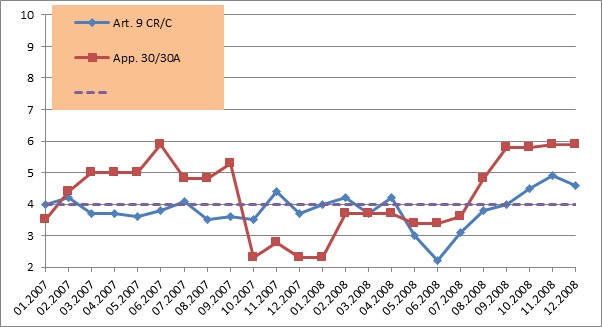 المهلة التنظيمية بموجب الرقم 38.9 من لوائح الراديو: أربعة أشهر3	الاستنتاجاتيمكن أن يلاحَظ من خلال التحليل الذي أجري أن المشاكل المحددة أعلاه ترجع بقدر كبير إلى خفض الموارد المالية والبشرية المتاحة لقطاع الاتصالات الراديوية في السنوات الأخيرة (بما في ذلك الخفض الحاد في عديد القوى العاملة في مكتب الاتصالات الراديوية)، بحيث تدعو الحاجة لاتخاذ تدابير سريعة لضمان تحقيق الأهداف المتزايدة التعقيد.___________الفريق الاستشاري للاتصالات الراديويةجنيف، 28-26 أبريل 2017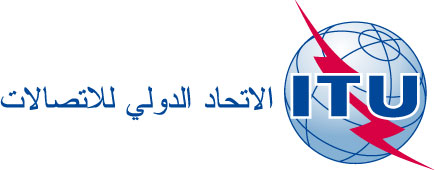 الوثيقة RAG17/10-A11 أبريل 2017الأصل: بالروسيةالاتحاد الروسيالاتحاد الروسيمقترحات بشأن مشروع ميزانية قطاع الاتصالات الراديوية
للفترة 2019-2018، الذي أعد على أساس تحليل الموارد المالية والبشرية
في قطاع الاتصالات الراديوية خلال الفترة 2017-1996مقترحات بشأن مشروع ميزانية قطاع الاتصالات الراديوية
للفترة 2019-2018، الذي أعد على أساس تحليل الموارد المالية والبشرية
في قطاع الاتصالات الراديوية خلال الفترة 2017-199611
PP-98أ )	يقوم بتوزيع نطاقات ترددات الطيف الراديوي، وتعيين الترددات الراديوية، وتسجيل الترددات الراديوية المخصصة، وعندما يتعلق الأمر بالخدمات الفضائية يسجل كل المواقع المدارية ذات الصلة على مدار السواتل المستقرة بالنسبة إلى الأرض، إضافةً إلى الخصائص ذات الصلة والمتعلقة بسواتل في مدارات أخرى، لتفادي التداخلات الضارة بين محطات الاتصالات الراديوية لمختلف البلدان؛12
PP-98ب)	ينسق الجهود لإزالة التداخلات الضارة بين محطات الاتصالات الراديوية لمختلف البلدان، ولتحسين استعمال طيف الترددات الراديوية من أجل خدمات الاتصالات الراديوية وتحسين استعمال مدار السواتل المستقرة بالنسبة إلى الأرض والمدارات الساتلية الأخرى؛15ﻫ )	ينسق الجهود لتحقيق الانسجام في تنمية وسائل الاتصالات، لا سيما الوسائل التي تستدعي تقنيات فضائية، حتى تتم الاستفادة الكاملة مما توفره من إمكانيات؛الفترةالوثيقةالصفحاتالميزانية (بآلاف الفرنكات السويسرية)الفترة
(تتمة)الوثيقةالصفحاتالميزانية (بآلاف الفرنكات السويسرية)1997-1996C2000/1123-2062 1962009-2008C10/31(Rev.1)10، 25-1866 7281999-1998C2000/1123-2065 2062011-2010C13/10465 7722001-2000C02/13(Rev.1)24-2167 2762013-2012C15/10561 8532003-2002C04/221068 7082015-2014C17/10562 2022005-2004C06/26(Rev.1)26-1871 1392017-2016C17/10557 5012007-2006C08/712، 26-1874 6982019-2018 (المتوقَعة)C17/10558 586القطاعقطاع الاتصالات الراديويةقطاع تنمية الاتصالاتقطاع تقييس الاتصالات الأمانة العامةمتوسط ميزانية الاتحاد (2017-1996) - A165 75359 81325 739179 530مشروع ميزانية الفترة 2019-2018 - A258 58655 88825 494180 134 (%) 100 × А2/А1%89,1%95,2%99,0100,3السنة20042005200620072008200920102011الوثيقةC05/10C05/10C07/10C07/10C09/10C09/10C17/10C17/10الصفحة2052052262261371371414عدد الوظائف176176181181175175173173السنة20122013201420152016201720182019الوثيقةC17/10C17/10C17/10C17/10C17/10C17/10C17/10C17/10الصفحة1414141414141414عدد الوظائف158157158157141141139139